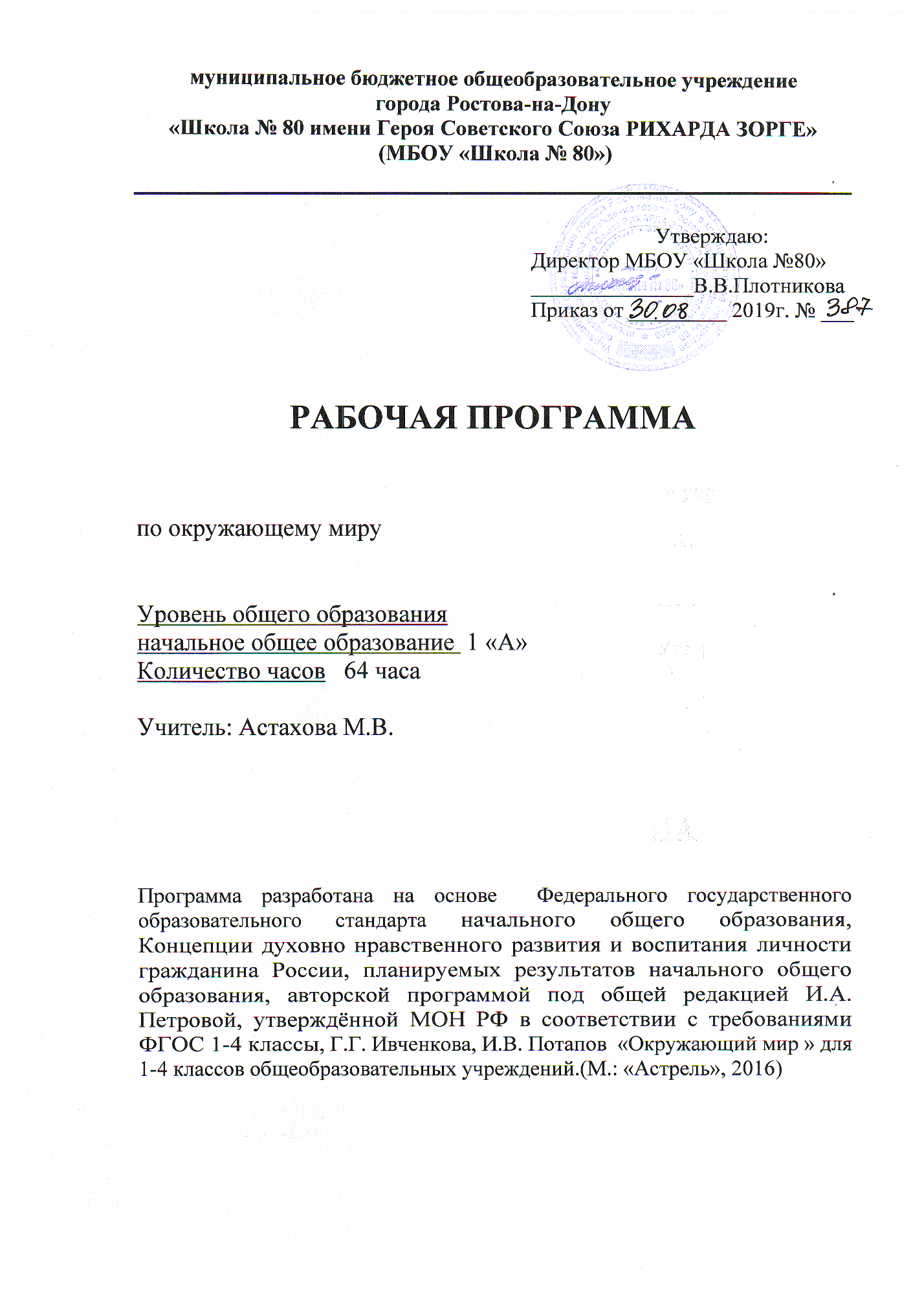 Раздел 1. Пояснительная записка.	Программа соответствует положениям Федерального государственного образовательного стандарта начального общего образования, в том числе требованиям к результатам освоения основной образовательной программы, фундаментальному ядру содержания начального образования, Примерной программе по окружающему миру. Программа отражает идеи и положения Концепции духовно-нравственного развития и воспитания личности гражданина России, Программы формирования универсальных учебных действий (УУД), составляющих основу для саморазвития и непрерывного образования, выработки коммуникативных качеств, целостности общекультурного, личностного и познавательного развития учащихся.	Программа соответствует требованиям к структуре программ, заявленным в ФГОС, и включает:Пояснительную записку.Планируемые предметные результаты освоения конкретного учебного предмета, курса.Содержание учебного предмета.Календарно-тематическое планирование.	Рабочая программа составлена в соответствии с:Федеральным законом от 29.12.2012 года №273-ФЗ «Об образовании в Российской Федерации».Федеральным государственным образовательным стандартом основного общего образования, утвержденного Приказом Министерства образования и науки Российской Федерации от 17.12.2010 года №1897 «Об утверждении федерального государственного образовательного стандарта начального общего образования».Письмом Министерства образования и науки Российской Федерации от 07.08.2015 года №08-1228 «О направлении рекомендацийпо вопросам введения федерального государственного образовательного стандарта начального общего образования».Письмом Министерства образования и науки Российской Федерации от 12.05.2011 года №03-296 «Об организации внеурочной деятельности при введении Федерального государственного образовательного стандарта  начального общего образования».Санитарно-эпидемиологическими правилами и нормативами САНПиН 2.4.2.2821-10 "Санитарно-эпидемиологические требования к условиям и организации обучения в общеобразовательных учреждениях", утверждённые постановлением главного государственного санитарного врача Российской Федерации от 29.12.2010 года №189, зарегистрированные в Минюсте России     03.03.2011 года N 19993.Учебным планом МБОУ «Школа №80». 	Рабочая программа по окружающему миру построена на основе фундаментального ядра содержания начального общего образования, Федерального государственного образовательного стандарта начального  общего образования, программы развитияи формирования универсальных учебных действий, программы духовно-нравственного развития и воспитания личности.	Содержание курса окружающего мира представляет собой первую ступень конкретизации положений, содержащихся в фундаментальном ядре содержания начального общего образования. Тематическое планирование – это следующая ступень конкретизации содержания образования по окружающему миру. Оно даёт представление об основных видах учебной деятельности в процессе освоения курса окружающего мира в начальной школе. В примерном тематическом планировании указано число часов, отводимых на изучение каждого раздела.	В программе соблюдается преемственность с примерными программами основного общего образования, в том числе и в использовании основных видов учебной деятельности учащихся.	Программа конкретизирует содержание предметных тем, перечисленных в образовательном стандарте, рекомендует последовательность их изучения и приводит примерное распределение учебных часов на изучение каждого раздела курса.	В программе особое внимание уделено содержанию, способствующему формированию современной  картины мира, показано практическое применение  знаний.	Отбор содержания проведён с учётом культуросообразного подхода, в соответствии с которым учащиеся должны освоить содержание, значимое для формирования познавательной, нравственной и эстетической культуры, сохранения окружающей среды и собственного здоровья, для повседневной жизни и практической деятельности.	Построение учебного содержания курса осуществляется последовательно от общего к частному с учётом реализации внутрипредметных и метапредметных связей. В основу положено взаимодействие научного, гуманистического, аксиологического, культурологического, личностно-деятельностного, историко-проблемного, интегративного, компетентностного подходов.	Содержание курса направлено на формирование универсальных учебных действий, обеспечивающих развитие познавательных и коммуникативных качеств личности. Учащиеся включаются в проектную и исследовательскую деятельность, основу которой составляют такие учебные действия, как умение видеть проблемы, ставить вопросы, классифицировать, наблюдать, проводить эксперимент, делать выводы, объяснять, доказывать, защищать свои идеи, давать определения понятий, структурировать материал и др. Учащиеся включаются в коммуникативную учебную деятельность, где преобладают такие её виды, как умение полно и точно выражать свои мысли, аргументировать свою точку зрения, работать в группе, представлять и сообщать информацию в устной и письменной форме, вступать в диалог и т. д. 	Предлагаемая рабочая программа реализуется в учебниках окружающий мир и учебно-методических пособиях, созданных коллективом авторов под руководством А. А. Плешакова.Цели и задачи курса.	Изучение курса «Окружающий мир» в начальной школе направлено на достижение следующих целей:формирование целостной картины мира и осознание места в нём человека на основе единства рационально-научного познания и эмоционально-ценностного осмысления ребёнком личного опыта общения с людьми и природой;духовно-нравственное развитие и воспитание личности гражданина России в условиях культурного и конфессионального многообразия российского общества.	Основными задачами реализации содержания курса являются:формирование уважительного отношения к семье, населённому пункту, региону, вкотором проживают обучающиеся, к России, её природе и культуре, истории и современной жизни;осознание ребёнком ценности, целостности и многообразия окружающего мира, своего места в нём;формирование модели безопасного поведения в условиях повседневной жизни и в различных опасных и чрезвычайных ситуациях;формирование психологической культуры и компетенции для обеспечения эффективного и безопасного взаимодействия в социуме.Структура курса.	Младший школьник в окружающем мире. Младший школьник и особенности его возраста. Семья. Опыт общения со сверстниками и взрослыми. Восприятие красоты окружающей природы; правила поведения в природе. Понимание связей человека и общества, освоение правил поведения в обществе. Элементарные приемы чтенияплана, карты. Использование средств дополнительной информации (книги о природе и жизни людей, энциклопедии и словари, телевидение, интернет).	Человек – часть природы. Общее представление о строении тела и жизнедеятельности человека: ощущения, дыхание, питание и др. Личная гигиена, охрана и укрепление здоровья, безопасное поведение (на дорогах, в лесу, на водоеме, при пожаре и др.). Усвоение и выполнение правил здорового образа жизни. Полезные и вредные привычки. Первая помощь при легких травмах и простудных заболеваниях.	Человек – член общества. Взаимодействие людей в обществе (труд, общение). Трудовая деятельность людей, роль труда в жизни человека и общества. Хозяйство семьи, бюджет, деньги. Интерес и эмоционально-положительное отношение к событиям, происходящим в обществе, их оценка. Устные рассказы о своих впечатлениях по результатам наблюдений, экскурсий, чтения книг об окружающем мире.	Родной край. Родной город (село): название, основные достопримечательности. Регион, где живут учащиеся (область, республика и др.).	Природа родного края. Равнина, горы, холмы, овраги (узнавание в природе, на рисунке, карте). Неживая и живая природа (различение, краткая характеристика объектов неживой и живой природы, отличие от изделий). Понимание взаимосвязи неживой и живой природы. Явления природы (общее представление о 3-4 явлениях).  Особенности времен года (на основе наблюдений). Погода, предсказания погоды. Полезные ископаемые, распространенные в данной местности (2-3 названия), их использование человеком.	Твердые, жидкие, газообразные вещества; легко наблюдаемые свойства веществ. Наблюдение разных состояний воды. Вода в природе. Водоемы, их использование человеком, охрана. Почва, ее значение для жизни.	Учебно-дидактический комплекс по данной программе используется в полном объеме. Это позволяет оптимально организовать изучение программного материала, сохранить у учащихся интерес к предмету, обеспечить успешное усвоение обязательного минимума содержания образования по предмету.	На основании Примерных программ Минобрнауки РФ, где есть требования к минимальному объему содержания образования по предметному курсу, и с учетом стандарта конкретного образовательного учреждения реализуется программа базового уровня.	Программа предполагает организацию проектной деятельности, которая способствует включению учащихся в активный познавательный процесс. Проектная деятельность позволяет закрепить, расширить, углубить полученные на уроках знания, создаёт условия для творческого развития детей, формирования позитивной самооценки, навыков совместной деятельности со взрослыми и сверстниками, умений сотрудничать друг с другом, совместно планировать свои действия, вести поиск и систематизировать нужную информацию. Раздел 3. Содержание учебного предмета «Окружающий мир»Основные содержательные линии:1. «Пришла пора учиться»2. «Человек»3. «Природа в жизни человека»4. «Человек среди людей»Пришла пора учиться (13 ч)Что изучает предмет «Окружающий мир». Ты и твоё имя. Ты учишься в школе. Устройство школьного здания. Занятия в школе. Правила поведения в школе. Профессии работников школы. Взаимоотношения учитель — ученик, ученик — ученик.Необходимость бережного отношения к школьному имуществу. Во дворе школы. Устройство школьного двора. Дорога в школу. Основные правила безопасного поведения на улице. Твой распорядок дня.Человек. (13 ч)Как развивается человек: младенец, дошкольник, младший школьник, подросток, взрослый, старый. Основные особенности каждого возрастного периода. Как человек воспринимает окружающий мир. Органы чувств человека: глаза, нос, уши, язык, кожа и их значение. Человеку важно быть здоровым. Основные части тела человека: голова, шея, туловище, руки, ноги. Элементарные правила личной гигиены. Осанка. Основные условия здорового образа жизни: правильное питание, соответствующая погоде одежда, закаливание, занятия физкультурой и спортом. Предупреждение инфекционных заболеваний.Эмоциональные состояния от восприятия явлений окружающего мира: грусть, веселье, злость, испуг, спокойствие, удивление и т. п. Способность замечать эмоциональные состояния окружающих людей, сопереживать им. Первые представления о самонаблюдении и самоконтроле. Значение внимательности и наблюдательности в жизни человека.Природа в жизни человека. (22+ 1 ч)Природа живая и неживая. Явления природы. Первые представления о воде и воздухе. Времена года. Временные периоды: год, месяц, неделя, сутки. Общее представление о сезонных ритмах. Особенности погоды в разные времена года. Сезонные изменения в жизни растений и животных. Мир растений. Строение растения (на примере цветкового): корень, стебель, лист, цветок, плод с семенами. Жизненные формы растений: деревья, кустарники, травы. Лиственные и хвойные растения. Дикорастущие и культурные растения. Ядовитые растения. Как развивается растение. Условия жизни растений: свет, тепло, вода, воздух, почва. Комнатные растения, уход за ними. Значение комнатных растений в жизни человека. Мир животных. Где живут животные. Строение и разнообразие животных: насекомые, рыбы, земноводные, пресмыкающиеся, птицы, звери. Движение и питание животных. Что необходимо животным для жизни. Дикие и домашние животные. Уход за домашними животными. Значение домашних животных в жизни человека. Необходимость бережного отношения к растениям и животным. Редкие растения и животные, их охрана. Красная книга.Человек среди людей. (17+ 1 ч)Наша страна — Россия. Столица, герб, флаг, гимн. Представление о народах, населяющих нашустрану. Дом, домашний адрес. Общее представление о городе и селе. Как строят дома. Семья, её состав. Статус ребёнка в семье (дочь, сын, внук, внучка, брат, сестра). Родственные связи. Внимательное и заботливое отношение членов семьи друг к другу, обязанности членов семьи, профессии родителей. Отдых в семье. Основные правила безопасного поведения дома.Основные формы культурного поведения в обществе: приветствие, выражение благодарности, умение высказать просьбу, умение вести себя за столом, дома и в гостях, в транспорте и общественных местах. Экскурсии: по школе, во дворе школы, в природу (начало осени, середина осени, зима, веснаОхрана природных богатств. Родной город. Личная гигиена. Объекты и явления природыЗнакомство друг с другом. Правила общенияЗнакомство с новым социальным статусом и с понятиями «школа», «учитель», «ученик», «класс», «режим дня»Режим школьника. Правила поведения на уроке. Планировка школьного двора. Правила поведенияСезонные изменения в природе. Наблюдения за погодой. Знакомство с сигналами светофора и основными дорожными знаками для пешеходов. Разыгрывание сюжетно- ролевых дор. ситуацийФормирование понятий: утро, день, вечер, ночьНаблюдения за растениями. Изменения в жизни зверейОсновные возрастные периоды жизни человека. Внешнее строениеЗначение органов чувств.Отделы тела человека и их основные частиКачество и количество пищи. Значение одежды для человека: гигиенический, эстетический, профессиональныйСоблюдение основных гигиенических правилЭмоциональное состояние человека. Внимание и память в жизни человекаПредставления о живой и неживой природеСвойства воды, значение. Постановка опытовЗимние явления в природе. Наблюдение за снегом. Животные и растения зимойВнешнее строение растения. Жизненные формы растенийНаблюдение за развитием фасоли. Разнообразие комнатных растений и правила ухода за нимиОсновные жизненные проявления животных -питание, движениеФормирование представлений о характере взаимодействий человека и природыВоспитание в детях чувства патриотизма. Представление о разных населённых пунктах России (город, посёлок, село, деревня)Представление о родственных связях. Разнообразие занятий людей. История моей семьи. Организация выходного дняПризнаки весны. Жизнь растений и животныхЗнакомство с понятиями «безопасность», и «чрезвычайная ситуация»Организация правильных взаимоотношений между людьми. Виды транспорта: наземный, воздушный, водный. Правила поведения.Раздел 4. «Тематическое планирование. Окружающий мир» № урокаТема урока Дом. заданиеПРИШЛА ПОРА УЧИТЬСЯ (13 ЧАСОВ)ПРИШЛА ПОРА УЧИТЬСЯ (13 ЧАСОВ)1.Что такое окружающий мир. Предметный урок.2.Ты и твоё имя.3.Экскурсия «Твоя школа».4.Твоя школа.5.Экскурсия «Во дворе школы».6.Во дворе школы.7.Экскурсия «Вот и лето прошло».8.Вот и лето прошло.9.Экскурсия «Дорога в школу».10.Дорога в школу.11.Твой распорядок дня.12.Экскурсия «Осень».13.Осень.Вн. работа. Проект учащихся по теме «Школа» С.28-29Вн. работа. Проект учащихся по теме «Школа» С.28-29Вн. работа. Проект учащихся по теме «Школа» С.28-29ЧЕЛОВЕК (13 ЧАСОВ)ЧЕЛОВЕК (13 ЧАСОВ)14.Как ты рос.15.Как ты воспринимаешь мир.16.Как ты воспринимаешь мир. Предметный урок.17.Твоё тело.18.Как ты питаешься.19.Твоя одежда. Предметный урок.20.Твоя одежда.21Будь здоров! Предметный урок.22Будь здоров!23Твоё настроение.24.Твоё настроение.25.Будь внимательным!26.Будь внимательным!ПРИРОДА В ЖИЗНИ ЧЕЛОВЕКА (21 ЧАС)ПРИРОДА В ЖИЗНИ ЧЕЛОВЕКА (21 ЧАС)27.Полна природа удивленья.28.Вода и воздух.29.Вода и воздух.30.Экскурсия «Зима».31.Зима.32.Времена года.33.Как устроено растение Предметный урок.34.Как устроено растение.35.Деревья, кустарники, травы.36.Деревья, кустарники, травы.37.Как развиваются растения Предметный урок.38.Как развиваются растения.39.Растения в нашем классе. Предметный урок.40.Насекомые, птицы, рыбы, звери.41.Насекомые, птицы, рыбы, звери.42.Жизнь животных.43.Жизнь животных.44.Домашние животные.45.Домашние животные.46.Береги природу, человек!47.Береги природу, человек!Вн. работа. Проект учащихся по теме «Растения» С.102-103Вн. работа. Проект учащихся по теме «Растения» С.102-103Вн. работа. Проект учащихся по теме «Растения» С.102-103ЧЕЛОВЕК СРЕДИ ЛЮДЕЙ (17 ЧАСОВ)ЧЕЛОВЕК СРЕДИ ЛЮДЕЙ (17 ЧАСОВ)48.Наша Родина.49.Наша Родина.50.Наш дом.51.Наш дом.52.Наши родственники.53.Наши родственники.54.Хороший день.55.Хороший день.56.Экскурсия в природу «Весна».57.Весна.58.Наша безопасность.59.Наша безопасность.60.Будем вежливы.61.Будем вежливы.62.Мы едем, едем, едем…63.Мы едем, едем, едем…64.Скоро лето.65.Проект.66.Проект.      СОГЛАСОВАНО     Протокол заседания методичесобЪединения     МБОУ «Школа № 80      от ___________20___ года № ___          _____________/Крищенко…Л.А. ./                                          подпись руководителя МО         Ф.И.О.          СОГЛАСОВАНО         Протокол заседани методического совета               МБОУ «Школа № 80              от ___________20___ года № ___                _____________/Симовонян А .А. . ./                                       подпись руководителя М С        Ф.И.О 